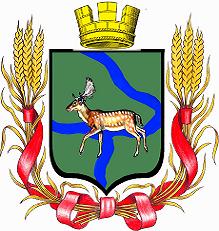 РОССИЙСКАЯ   ФЕДЕРАЦИЯДума  Еланского  городского  поселенияЕланского  муниципального  районаВолгоградской  областиРЕШЕНИЕ  № 82 / 12от  19  ноября  2015  годаОб установлении на территории Еланского городского поселения Еланского муниципального района Волгоградской области земельного налога на 2016 годВ соответствии с Налоговым кодексом Российской Федерации, Федеральным Законом от 6 октября 2003 года № 131-ФЗ «Об общих принципах организации местного самоуправления в Российской Федерации» и подпунктом 2 пункта 1 статьи 5 Устава Еланского городского поселения,Дума Еланского городского поселенияРешила:1. Установить в соответствии с Налоговым кодексом Российской Федерации ставки земельного налога, порядок и сроки уплаты земельного налога, порядок и сроки представления налогоплательщиками документов, подтверждающих право на уменьшение налоговой базы, а также налоговые льготы на территории Еланского городского поселения на 2016 год.2. Налогоплательщиками налога признаются организации и физические лица, обладающие земельными участками, признаваемыми объектом налогообложения на праве собственности, праве собственности, постоянного (бессрочного) пользования или праве пожизненного наследуемого владения в пределах границ Еланского городского поселения.3. Объектом налогообложения признаются земельные участки, расположенные в пределах территории Еланского городского поселения, за исключением земельных участков, которые согласно статье 389 Налогового кодекса РФ объектом налогообложения не признаются.4. Установить, что налоговая база определяется как кадастровая стоимость земельных участков, признаваемых объектом налогообложения в соответствии со статьей 389 Налогового кодекса Российской Федерации и определяется в отношении каждого земельного участка как его кадастровая стоимость по состоянию на 1 января года, являющегося налоговым периодом.5. Установить налоговые ставки на территории Еланского городского поселения в следующих размерах:5.1. 0,3 процента в отношении земельных участков:- занятых жилищным фондом и объектами инженерной инфраструктуры жилищно-коммунального комплекса (за исключением доли в праве на земельный участок, приходящейся на объект, не относящийся к жилищному фонду и к объектам инженерной инфраструктуры жилищно-коммунального комплекса) или приобретенных (предоставленных) для жилищного строительства;- представленных для жилищного строительства;- приобретённых (представленных) для личного подсобного хозяйства, садоводства, огородничества или животноводства, а так же дачного хозяйства- ограниченных в обороте в соответствии с законодательством Российской Федерации, предоставленных для обеспечения обороны, безопасности и таможенных нужд.5.2. 0,3 процента, отнесенных к землям сельскохозяйственного назначения или к землям в составе зон сельскохозяйственного использования в населенных пунктах и используемых для сельскохозяйственного производства.5.3. 1,5 процента за прочие земельные участки.6. Установить сроки уплаты земельного налога для налогоплательщиков:- организаций в размере одной четвертой налоговой ставки процентной доли кадастровой стоимости земельного участка по состоянию на 1 января года, являющегося налоговым периодом не позднее 1 мая, 1 августа и 1 октября текущего календарного года. Налог, подлежащий уплате по истечении налогового периода, уплачивается не ранее 1 февраля и не позднее 1 апреля, следующего за истекшим налоговым периодом;- физических лиц уплачивающих налог на основании налогового уведомления не позднее 1 октября года, следующего за истекшим налоговым периодом.Налог, подлежащий уплате по истечении налогового периода, уплачивается 1 октября года, следующего за истекшим налоговым периодом.7. Установить, что для организаций, физических лиц имеющих в собственности земельные участки и организаций, физических лиц обладающих земельными участками на праве постоянного (бессрочного) пользования или на праве пожизненного наследуемого владения являющиеся объектом налогообложения на территории Еланского городского поселения льготы, установленные в соответствии с Налоговым кодексом РФ, действуют в полном объёме.8. Установить, что для граждан, имеющих в собственности земельные участки, являющееся объектом налогообложения на территории Еланского городского поселения, льготы установленные в соответствии со ст.395 Налогового кодекса Российской Федерации, действуют в полном объёме.8.1. Освобождаются от налогообложения:1) организации и учреждения органов государственной власти, органов местного самоуправления Волгоградской области;2) государственные, муниципальные учреждения (автономные, бюджетные и казённые), созданные органами государственной власти, органами местного самоуправления для осуществления управленческих, социально-культурных, научно-технических или иных функций некоммерческого характера, деятельность которых финансируется из соответствующего бюджета;3) организации и учреждения, имеющие на балансе земельные участки, отнесенные к землям в составе рекреационных зон в городском поселении, в том числе занятые лесами, скверами, парками, садами и используемые для отдыха граждан, туризма;4) организации - в отношении земельных участков, занятых государственными автомобильными дорогами общего пользования;5) религиозные организации - в отношении принадлежащих им земельных участков, на которых расположены здания, строения и сооружения религиозного и благотворительного назначения;6) общероссийские общественные организации инвалидов (в том числе созданные как союзы общественных организаций инвалидов), среди членов которых инвалиды и их законные представители составляют не менее 80 процентов, - в отношении земельных участков, используемых ими для осуществления уставной деятельности.9. Освобождаются от налогообложения ветераны и инвалиды Великой Отечественной войны и приравненные к ним лица по подпункту 5.1. данного Решения.10. Налогоплательщики, имеющие право на налоговые льготы, установленные настоящим Решением и уменьшение налогооблагаемой базы, должны представить документы, подтверждающие такое право, в налоговые органы в срок до 1 февраля налогового периода, либо в течение 30 (тридцати) дней с момента возникновения права на льготу либо уменьшение налогооблагаемой базы.Документы, подтверждающие право на уменьшение налоговой базы в соответствии с главой 31 Налогового кодекса Российской Федерации, представляются в налоговые органы по месту нахождения земельного участка.10. С момента вступления в действие настоящего Решения считать утратившим силу Решении Думы Еланского городского поселения от 20.11.2014 года № 25/3 "Об утверждении земельного налога на территории Еланского городского поселения на 2015 год".11. Настоящее решение вступает в силу с 1 января 2016 года, но не ранее, чем по истечении одного месяца со дня его официального опубликования и действует до 1 января 2017 года.12. Главе Еланского городского поселения Савину Н.А. опубликовать данное Решение в газете «Еланские вести».Председатель ДумыЕланского городского поселения                               В.Ф.КорабельниковГлава Еланскогогородского поселения                                                  Н.А.Савин